МИНИСТЕРСТВО НАУКИ И ВЫСШЕГО ОБРАЗОВАНИЯРОССИЙСКОЙ ФЕДЕРАЦИИФедеральное государственное бюджетное образовательное учреждениевысшего образования «Забайкальский государственный университет»(ФГБОУ ВО «ЗабГУ»)Факультет психолого-педагогическийКафедра специальной психологии и коррекционной педагогикиУЧЕБНЫЕ МАТЕРИАЛЫ для студентов заочной формы обученияпо дисциплине Технология обследования и развития моторной сферы ребенка с логопатологиейдля направления подготовки: 44.03.03. Специальное (дефектологическое) образование, профиль - ЛогопедияФорма обучения: заочная (5 лет)Общая трудоемкость дисциплины составляет 2 зачетные единицы, 72 часа       Форма обучения: индивидуальный учебный план (4 года)Общая трудоемкость дисциплины составляет 2 зачетные единицы, 72 часаКраткое содержание курсаФормы текущего контроля Модуль 1. Технология обследования пальцевой и общей моторикиТема 1. Теоретические основы развития пальцевой и общей пальцевой моторики у детей.Тематика сообщенийНейробиологи и психологи, занимающиеся исследованиями головного мозга и психического развития детей, давно доказали наличие связи развития мелкой моторики руки с развитием речи, мышления ребенка.  Опираясь на литературные источники, докажите, что развитие пальцевой моторики - Повышает тонус коры головного мозга- Стимулирует  речевые центры коры головного мозга.- Стимулирует развитие речи ребенка- Согласовывает работу слухового и двигательного центров речи- Способствует улучшению артикуляционной моторики.- Развивает чувство ритма и координацию движений- Подготавливает руку к письму.Тема 2. Обследование развития пальцевой и общей моторикиПрактические упражнения1. Исследование мелкой моторики на готовность руки к письму. 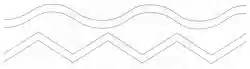 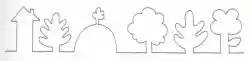 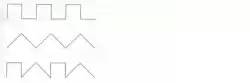 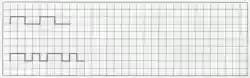 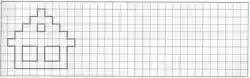 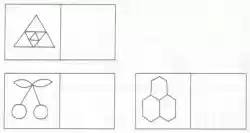 - Какова цель методик диагностики готовности руки к письму? Чем они отличаются от других методик диагностики мелкой моторики?- Определите инструкцию к этим заданиям. Каких заданий не хватает? Дополните недостающие методики. - Какие аналогичные методики можно использовать?Контроль по модулю 1Практические упражненияКомплексная методика диагностики моторного развития. Графомоторная проба «Заборчик» (А. Р. Лурия). Пробы моторной одаренности (Н. И. Озерецкий). Диагностические задания для выявления уровня сформированности мелкой моторики пальцев (О. В. Бачина, Н. Ф. Коробова). Тест «Кулак - ребро - ладонь» (А. Р. Лурия).Выполнение методик в парах.Модуль 2. Способы развития пальцевой моторикиТема 1. Упражнения на развитие мелкой и общей моторикиПрезентация коррекционно-развивающих методикПодготовить и продемонстрировать приемы и способы развития мелкой и общей моторики рук.Контроль по модулю 2 Практические упражненияВыполнение коррекционно-развивающих упражнений в парах.Формы промежуточного контроляПеречень теоретических вопросов для зачета.1.Рука как главный помощник ребенка в познании и исследовании мира.2.Состояние мелкой моторики как показатель физического и психического развития ребенка3.Возрастные особенности развития функциональности рук.4.Исследование мелкой моторики на готовность руки к письму. 5.Комплексная методика диагностики моторного развития.6. Пальчиковые игры: русские народные, авторские. Основные правила проведения «пальчиковых» занятий.7.Интегративный подход к развитию функциональности рук (арт-терапия, игротерапия, литотерапия). Создание индивидуальных творческих проектов.8. Развитие пальцевой моторики средствами изобразительной деятельности 9.Развитие пальцевой моторики средствами конструктивной деятельности 10.Развитие пальцевой моторики средствами творческой деятельности.11.Игры с песком.12.Графические упражнения. Штриховка.Практическое задание. Представить способ развития мелкой моторики при помощи: кубиков, пирамидок, счет; пластилина, глины; матрешек и детской посуды; сортеров и коробочек; природных материалов; пазлы и мозаики; развивающих центров и досок; рисования; игр с бумагой (на выбор)Учебно-методическое и информационное обеспечение дисциплиныОсновная литератураПечатные издания1.Волкова, Л.С. Логопедия : учеб. пособие для пед. ин-тов по спец. "Дефектология" / Л. С. Волкова, Р. И. Лалаева, Е. М. Мастюкова; под ред. Л.С. Волковой. - Москва : Просвещение, 1989. - 528 с. (42)2.Тимофеева, Е. Ю.  Пальчиковая гимнастика: упражнения на развитие мелкой моторики: Пособие для занятий с детьми дошкольного возраста / Е. Ю. Тимофеева, Е. И. Чернова. - 2-е изд. - СПб. : КОРОНА-Век, 2007. - 126 с. (5)3.Флерова, Ж.М. Логопедия : учеб. пособие / Ж. М. Флерова. - 3-е изд. - Ростов-на-Дону : Феникс, 2006. - 318 с. (30)Издания из ЭБС1.Ахутина, Т. В. Диагностика речевых нарушений школьников : практ. пособие / Т. В. Ахутина, Т. А. Фотекова. — 3-е изд.— М. : Издательство Юрайт, 2017. — 175 с. 2.Соловьева, Л. Г.   Логопедия : учебник и практикум для ВО / Л. Г. Соловьева, Г. Н. Градова. — 2-е изд., испр. и доп. — М. : Издательство Юрайт, 2017. — 208 с. Дополнительная литератураПечатные издания1.Логопедия : практическое пособие для логопедов, студентов и родителей / авт.-сост. В. И. Руденко. - 8-е изд. - Ростов н/Д. : Феникс, 2009. - 287 с. (25)2.Филичева, Татьяна Борисовна. Основы логопедии : учеб. пособие / Филичева Татьяна Борисовна, Чевелева Нина Алексеевна, Чиркина Галина Васильевна. - Москва : Просвещение, 1989. - 223 с. (7)Издания из ЭБС1.Выготский Л.С. Лекции по психологии. Мышление и речь. М. : Издательство Юрайт, 2017. — 459 с. 2.Глухов, Вадим Петрович. Специальная педагогика и специальная психология : Учебник / Глухов Вадим Петрович; Глухов В.П. - 2-е изд. - М. : Издательство Юрайт, 2017. - 264.  http://www.biblio-online.ru/book/774576FD-B8CB-49E9-B639-A5249687C6143.Мардахаев, Лев Владимирович. Специальная педагогика : Учебник / Мардахаев Лев Владимирович; Мардахаев Л.В. - отв. ред., Орлова Е.А. - отв. ред. - М. : Издательство Юрайт, 2017. - 447. http://www.biblio-online.ru/book/130CD1E9-2CCA-4A1F-95BD-07F2673835C4Базы данных, информационно-справочные и поисковые системыВедущий преподаватель: д.п.н. Е.В. Зволейко                                 Заведующий кафедрой: к.психол. н. С.А. Калашникова Виды занятийРаспределение по семестрамВсего часовВиды занятий5 семестрВсего часов123Общая трудоемкость7272Аудиторные занятия, в т.ч.:66лекционные 22практические (семинарские) 44лабораторные Самостоятельная работа студентов 6666Форма текущего контроля в семестреЗачетКурсовая работа Виды занятийРаспределение по семестрамВсего часовВиды занятий1 семестрВсего часов123Общая трудоемкость7272Аудиторные занятия, в т.ч.:1010лекционные 44практические (семинарские) 66лабораторные Самостоятельная работа студентов 6262Форма текущего контроля в семестреЗачет Курсовая работа (курсовой проект) МодульНаименование разделаМодульНаименование раздела1.Технология обследования пальцевой и общей моторикиТема 1. Теоретические основы развития пальцевой и общей моторики у детей.Тема 2. Обследование развития пальцевой и общей моторики2.Способы развития пальцевой и общей моторикиТема 1. Упражнения на развитие мелкой и общей моторики. НазваниеСсылкаПедагогическая библиотека (логопедия)pedlib.hut.ru › index_logopedija.htmlЛогопедическая библиотекаlogopediya.narod.ru › library.htmlДефектолог.ruhttp://defectolog.ru/Дефектология для Васhttp://defectus.ru/Журнал "Логопед"http://www.logoped-sfera.ru/Логобург  http://logoburg.com/Логопед  http://logopediya.com/Логопед.руhttp://www.logoped.ru/index.htm/Логопедический сайт "Болтунишка"http://www.boltun-spb.ru/Логопункт.ru  http://www.logopunkt.ru/Речевой центр "Логопед плюс"  http://www.logopedplus.org/Учебный центр "Логопед-мастер"http://www.logopedmaster.ru/Сайт для логопедов, дефектологов, специальных психологовhttp://www.logoped.info